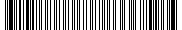 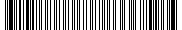 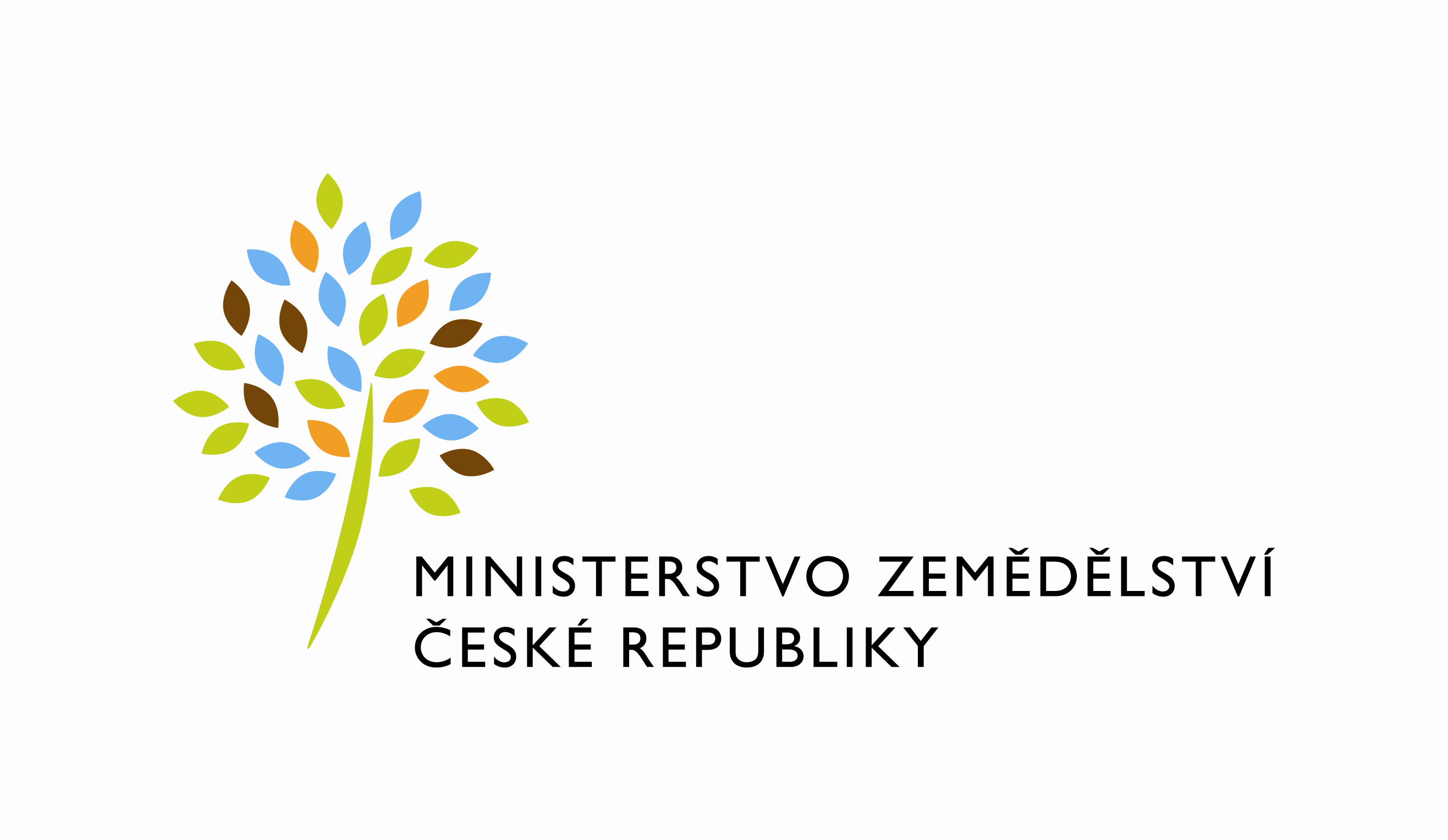 Metodický pokyn č. 3/2021,kterým se blíže upravují pravidla pro udělování výjimek z pravidel ekologického zemědělství na použití konvenčního osiva a vegetativního rozmnožovacího materiáluČ.j.: MZE-42962/2021-18132Právní úprava:Nařízení Evropského parlamentu a Rady (EU) 2018/848 o ekologické produkci a označování ekologických produktů a o zrušení nařízení Rady (ES) č. 834/2007 (dále jen „nařízení (EU) 2018/848“)Nařízení Komise v přenesené pravomoci (EU) 2020/1794 kterým se mění část I přílohy II nařízení Evropského parlamentu a Rady (EU) 2018/848, pokud jde o používání rozmnožovacího materiálu rostlin z přechodného období a rozmnožovacího materiálu rostlin z konvenční produkce (dále jen „nařízení Komise (EU) 2020/1794“)Prováděcí nařízení Komise (EU) 2020/464, kterým se stanoví některá prováděcí pravidla k nařízení Evropského parlamentu a Rady (EU) 2018/848, pokud jde o doklady potřebné ke zpětnému uznání období pro účely přechodu, produkci ekologických produktů a informace, jež mají členské státy poskytovat (dále jen „nařízení Komise (EU) 2020/464“) Zákon č. 242/2000 Sb., o ekologickém zemědělství a o změně zákona č. 368/1992 Sb., o správních poplatcích, ve znění pozdějších předpisů (dále jen „zákon o ekologickém zemědělství“)Pozn. Kde se odkazuje na body 1.8.5.1. až 1.8.5.7 přílohy II části I nařízení (EU) 2018/848, je tím myšlena verze těchto bodů nahrazená pozměňovacím nařízením Komise (EU) 2020/1794. DefiniceRozmnožovací materiál rostlin; rozumí se tím dle definice v čl. 3 nařízení (EU) 2018/848: „rostliny a všechny části rostlin v jakékoli fázi růstu, včetně semen, schopné produkovat celé rostliny a určené k tomuto účelu“; dále jen „rozmnožovací materiál rostlin“Databáze rozmnožovacího materiálu rostlin: dle čl. 26. nařízení (EU) 2018/848, který stanovuje, že každý členský stát zajistí zřízení pravidelně aktualizované databáze ekologického rozmnožovacího materiálu rostlin a rozmnožovacího materiálu rostlin z přechodného období, vyjma semenáčků, avšak včetně sadbových brambor, který je na jeho území k dispozici. Dále jen „databáze“. Databáze umožňuje hospodářským subjektům, které uvádějí na trh ekologický rozmnožovací materiál rostlin nebo rozmnožovací materiál rostlin z přechodného období a které jsou schopny takový materiál dodávat v dostatečném množství a v přiměřené lhůtě, na dobrovolném základě a bezplatně zveřejňovat spolu s jejich názvem a kontaktními údaji i tyto informace:ekologický rozmnožovací materiál rostlin a rozmnožovací materiál rostlin z přechodného období, jako je rozmnožovací materiál rostlin ekologického heterogenního materiálu nebo ekologických odrůd vhodných pro ekologickou produkci, vyjma semenáčků, avšak včetně sadbových brambor, který je k dispozici; hmotnost daného materiálu; období, kdy je v průběhu roku dostupný; latinský vědecký název.(Pozn. V souladu s nařízením Komise (EU) 2020/464 se (pro účely sběru dat v databázi) semenáčky myslí mladá rostlinka pocházející ze semene, nikoliv z řízků, určená k rozmnožování.)Rozmnožovacím materiálem rostlin z přechodného období určeným k uvádění na trh se myslí rozmnožovací materiál rostlin, pokud bylo dodrženo přechodné období v délce alespoň 12 měsíců, tedy pocházející z 2. roku přechodného období (PO2). Pravidla pro udělování výjimek na použití konvenčního rozmnožovacího materiálu rostlin Hospodářský subjekt může v případě nedostatku vhodného rozmnožovacího materiálu volně použít rozmnožovací materiál z PO2, na jehož použití není třeba žádat o výjimku. Údaje o dostupnosti tohoto materiálu jsou k dispozici v databázi. Farmářské osivo: Kromě toho hospodářské subjekty mohou používat jak ekologický rozmnožovací materiál rostlin, tak rozmnožovací materiál rostlin z přechodného období získaný z vlastního ekologického hospodářství, bez ohledu na kvalitativní a kvantitativní dostupnost podle databáze, za předpokladu dodržení pravidel nařízení (EU) 2018/848. S takovýmto osivem se (dle zákona č. 219/2003 Sb., o uvádění do oběhu osiva a sadby pěstovaných rostlin) nesmí v žádném případě obchodovat nebo jej předávat další osobě.Pokud není ekologický rozmnožovací materiál rostlin a rozmnožovací materiál rostlin z přechodného období k dispozici v dostatečné jakosti nebo množství k pokrytí potřeb hospodářského subjektu, a to na základě údajů shromážděných v databázi, členský stát může udělit výjimku pro použití rozmnožovacího materiálu z konvenční produkce v souladu s pravidly nařízení (EU) 2018/848.Povolení k použití rozmnožovacího materiálu rostlin nezískaného ekologickým způsobem produkce může být uděleno pouze v těchto případech:a) pokud žádná odrůda druhu, který uživatel chce získat, není registrována v databázi; b) pokud žádný dodavatel, tj. hospodářský subjekt, který uvádí na trh rozmnožovací materiál rostlin, není schopen dodat příslušný ekologický rozmnožovací materiál rostlin nebo rozmnožovací materiál rostlin z přechodného období v době výsevu nebo výsadby v situacích, kdy uživatel objednal rozmnožovací materiál rostlin v přiměřené době pro to, aby bylo možné materiál připravit a dodat;c) pokud odrůda, kterou chce hospodářský subjekt získat, není registrována jako ekologický rozmnožovací materiál rostlin nebo rozmnožovací materiál rostlin z přechodného období v databázi a hospodářský subjekt je schopen prokázat, že zejména z hlediska agronomických, půdních a klimatických podmínek a nezbytných technologických vlastností není žádná z registrovaných alternativ stejného druhu pro požadovanou produkci vhodná a že povolení je proto pro jeho produkci významné;d) pokud je použití daného materiálu odůvodněno pro účely výzkumu, terénního testování v malém měřítku, zachování odrůdy nebo vývoje produktu a souhlas s ním vyjádřily příslušné orgány členského státu. Povolení používat rozmnožovací materiál rostlin z konvenční produkce se uděluje jednotlivým uživatelům vždy na jeden kalendářní rok. Povolení používat rozmnožovací materiál rostlin z konvenční produkce je třeba obdržet před výsevem nebo výsadbou plodin. Dodatečné (retrospektivní) vydání povolení není možné. Pravomoc k udělování výjimek podle zákona o ekologickém zemědělství a tohoto metodického pokynu je svěřena Ústřednímu kontrolnímu a zkušebnímu ústavu zemědělskému (dále jen „ÚKZÚZ“), který rovněž spravuje databázi ekologických osiv. Obecné povolení: 2.8.1.	ÚKZÚZ může každoročně udělit všem dotčeným hospodářským subjektům obecné povolení k používání: a) určitého druhu nebo poddruhu, pokud a dokud v databázi není registrována žádná odrůda; b) určité odrůdy, jestliže a dokud odrůda, kterou chce hospodářský subjekt získat, není registrována jako ekologický rozmnožovací materiál rostlin nebo rozmnožovací materiál rostlin z přechodného období v databázi a hospodářský subjekt je schopen prokázat, že zejména z hlediska agronomických, půdních a klimatických podmínek a nezbytných technologických vlastností není žádná z registrovaných alternativ stejného druhu pro požadovanou produkci vhodná a že povolení je proto pro jeho produkci významné.2.8.2.	Při využívání obecného povolení vedou hospodářské subjekty záznamy o použitém množství a příslušný orgán odpovědný za povolení (ÚKZÚZ) uvede množství povoleného rozmnožovacího materiálu rostlin z konvenční produkce. Hospodářské subjekty využívající obecného povolení jsou povinny hlásit ÚKZÚZ informace o množství rozmnožovacího materiálu použitého na základě obecného povolení. Hlášení probíhá písemně na ÚKZÚZ – Odbor osiv a sadby, Za opravnou 4/4, 150 00 Praha 5, nebo odbor.os@ukzuz.cz. 2.8.3.	ÚKZÚZ na svých internetových stránkách společně s databází uvádí 
a každoročně aktualizuje seznam druhů, poddruhů nebo odrůd, pro které je vydáno obecné povolení.Seznam druhů/poddruhů/odrůd na které se výjimky neudělují2.9.1.	ÚKZÚZ sestaví oficiální seznam druhů, poddruhů nebo odrůd (případně seskupených), u nichž je zjištěno, že je ekologický rozmnožovací materiál rostlin nebo rozmnožovací materiál rostlin z přechodného období na území k dispozici v dostatečném množství a pro příslušné odrůdy. 2.9.2.	Pro položky uvedené na tomto seznamu nebudou na území České republiky vydávána žádná povolení podle bodu 2 tohoto metodického pokynu, s výjimkou odůvodnění pro účely výzkumu, terénního testování v malém měřítku, zachování odrůdy nebo vývoje produktu a souhlas s tím vyjádřil ÚKZÚZ. 2.9.3.	Pokud se množství nebo jakost ekologického rozmnožovacího materiálu rostlin nebo rozmnožovacího materiálu rostlin z přechodného období, které jsou k dispozici pro druh, poddruh nebo odrůdu na seznamu, ukáží jako nedostatečné nebo nevhodné vzhledem k výjimečným okolnostem, může ÚKZÚZ vyjmout druh, poddruh nebo odrůdu ze seznamu. Seznam je k dispozici online na internetových stránkách ÚKZÚZ spolu s databází osiv a na internetových stránkách Ministerstva zemědělství. Je pravidelně aktualizován, minimálně jednou za rok, k datu 30. června. 2.9.4.	V případě, že žadatel nespotřebuje veškeré osivo nebo sadbu, na které byla výjimka udělena, musí pro použití v dalším kalendářním roce znovu podat žádost o udělení této výjimky. V žádosti je vhodné uvést, že se jedná o použití zbytku osiva nebo sadby nakoupeného v loňském roce a jeho množství a číslo kladného rozhodnutí pro použití daného osiva nebo sadby z předešlého roku. (Bez těchto náležitostí nebude využití zbylého rozmnožovacího materiálu rostlin povoleno.)3. Postup při podávání žádosti o výjimku 3.1.	Před podáním žádosti o výjimku hospodářský subjekt ověří, zda není příslušný ekologický rozmnožovací materiál rostlin nebo rozmnožovací materiál rostlin z přechodného období dostupný v databázi a zda je tedy jeho žádost oprávněná.3.2.		Formulář žádosti o udělení výjimky lze nalézt na internetových stránkách ÚKZÚZ nebo na Portálu farmáře.3.3.	Žádost o udělení výjimky na použití konvenčního rozmnožovacího materiálu rostlin se podává v období obvyklém pro nákup rozmnožovacího materiálu rostlin a v dostatečném předstihu před plánovaným termínem výsevu nebo výsadby.3.4.	Žádost se podává písemně, a to prostřednictvím veřejné datové sítě  opatřená elektronickým podpisem (ID DS: ugbaiq7) nebo prostřednictvím provozovatele poštovních služeb na adresu:Ústřední kontrolní a zkušební ústav zemědělskýOdbor osiv a sadbyZa Opravnou 4/4150 06 Praha 5 MotolŽádost lze podat rovněž osobně na podatelnu ÚKZÚZ na výše uvedené adrese nebo prostřednictvím Portálu farmáře. 3.5.	V případě naléhavé potřeby udělení výjimky (např. poškození porostu nepříznivými povětrnostními podmínkami, zničení porostu atd.) je možné telefonicky kontaktovat ÚKZÚZ a domluvit se na postupu.3.6.	Obsahem žádosti o udělení výjimky je kromě obvyklých náležitostí (jméno/název podniku, IČ/rodné číslo/datum narození, trvalé bydliště/sídlo, kontaktní údaje):botanický název druhu a odrůdy osiva nebo dalšího rozmnožovacího materiálu, u směsi osiv její registrační číslo (popř. číslo partie) nebo její přesné složení ve struktuře druh, odrůda a procentuální podíl jednotlivých komponent;množství osiva nebo dalšího rozmnožovacího materiálu;důvody pro udělení výjimky (bod 2.4) vegetační období, na které je výjimka požadována (období výsevu, výsadby);název kontrolní organizace, se kterou má žadatel uzavřenou smlouvu o kontrole a certifikaci 4. Posuzování žádostí o výjimky, podmínky pro konečná    rozhodnutí4.1.	Možnost udělení výjimky a zohlednění informací v databázi se vztahuje na veškerý rozmnožovací materiál rostlin dle definice v nařízení (EU) 2018/848 s případnými výjimkami v souladu s platnou prováděcí legislativou. Žádosti o výjimky se posuzují individuálně.4.2.	Pro účely bodu 2.4. písm. a) se rozumí, že není možné výjimku k použití  konvenčního rozmnožovacího materiálu rostlin udělit v následujících případech:a) 	pokud je v databázi ekologických osiv zapsaná jakákoliv odrůda následujících druhů rostlin:lipnice bahenní, lipnice hajní, lipnice smáčknutá, lipnice roční, lipnice obecná, lipnice nízkápsárka lučnípsineček tenký, psineček výběžkatý, psineček psíovsík vyvýšenýtrojštět žlutavýpoháňka hřebenitásveřep bezbranný, sveřep horský, sveřep siteckýštírovník růžkatý, štírovník jednoletýsvazenka vratičolistá, svazenka shloučenámetlice trstnatápokud je v databázi ekologických osiv zapsaná jakákoliv odrůda stejné oblasti šlechtění jako odrůda žádaná:vojtěška setápokud je v databázi ekologických osiv zapsaná jakákoliv odrůda daného druhu shodná svou ploiditou:bojínek lučnífestulolium loloidního typu (jílkovité)kostřava červená, kostřava ovčísrha laločnatájílek mnohokvětý, jílek mnohokvětý (jednoletý), jílek vytrvalý, jílek hybridníd) 	pokud je v databázi ekologických osiv zapsaná jakákoliv odrůda  stejné ranosti:kostřava lučníe)  pokud je v databázi ekologických osiv zapsaná jakákoliv odrůda daného druhu obdobného využití (píce/trávníky):bojínek hlíznatýkostřava rákosovitálipnice lučnípsineček velikýfestulolium festukoidního typu (kostřavovité)Příklad: chce-li subjekt použít svazenku vratičolistou odrůdu Anabella, která v databázi není, nežádá o výjimku v případě, že je v databázi k dispozici jiná odrůda svazenky vratičolisté např. odrůda Lisette, Stala atd., kterou může použít. V případě, že v databázi nebude žádná odrůda Svazenky vratičolisté, je udělení výjimky možné.4.3.      Při podání neúplné žádosti bude žadatel vyzván k jejímu doplnění ve stanoveném termínu. Pokud tak neučiní, bude řízení o udělení výjimky zastaveno.4.4.	 Na udělení výjimky na použití konvenčního rozmnožovacího materiálu rostlin není právní nárok.4.6.	 Řízení o udělení výjimky se řídí zákonem č. 500/2004 Sb., správní řád, ve znění pozdějších předpisů. Lhůta pro vyřízení žádosti činí 30 dní.4.7.	 Žádost o udělení výjimky na použití konvenčního rozmnožovacího materiálu rostlin nepodléhá správnímu poplatku.5. Společná a závěrečná ustanoveníVzory platných úředních návěsek jsou k dispozici na webu ÚKZÚZ 5.2.	Metodický pokyn č. 5/2016 č.j.: 61012/2016-MZE-17252 se zrušuje 
k 31. 12. 2021.Tento metodický pokyn nabývá účinnosti dnem 1. 1. 2022V Praze dne:						     Ing. Petr Jílekředitel odboru environmentálníhoa ekologického zemědělstvíMinisterstvo zemědělství